ЗАКОН САНКТ-ПЕТЕРБУРГАО РЕАЛИЗАЦИИ МОЛОДЕЖНОЙ ПОЛИТИКИ В САНКТ-ПЕТЕРБУРГЕПринят Законодательным Собранием Санкт-Петербурга26 июня 2013 годаНастоящий Закон Санкт-Петербурга в соответствии с Конституцией Российской Федерации, Федеральным законом "О молодежной политике в Российской Федерации" (далее - Федеральный закон), Федеральным законом "Об общих принципах организации публичной власти в субъектах Российской Федерации" и Уставом Санкт-Петербурга определяет основы реализации молодежной политики в Санкт-Петербурге, разграничивает полномочия органов государственной власти Санкт-Петербурга в сфере молодежной политики в Санкт-Петербурге, регулирует отношения, возникающие между субъектами, осуществляющими деятельность в сфере молодежной политики в Санкт-Петербурге, при формировании и реализации молодежной политики в Санкт-Петербурге, определяет цели, принципы, основные направления и формы реализации молодежной политики в Санкт-Петербурге (далее - молодежная политика).(в ред. Закона Санкт-Петербурга от 17.10.2022 N 545-91)Для целей настоящего Закона Санкт-Петербурга под молодежью, молодыми гражданами понимается социально-демографическая группа лиц в возрасте от 14 до 35 лет включительно (за исключением случаев, когда федеральным законодательством, законами Санкт-Петербурга, правовыми актами Губернатора Санкт-Петербурга, Правительства Санкт-Петербурга при реализации молодежной политики установлен иной максимальный возраст, но не менее 35 лет включительно), имеющих гражданство Российской Федерации и проживающих на территории Санкт-Петербурга.Статья 1. Основные направления реализации молодежной политикиОсновными направлениями реализации молодежной политики являются:1) воспитание гражданственности, патриотизма, преемственности традиций, уважения к отечественной истории, историческим, национальным и иным традициям народов Российской Федерации;2) обеспечение межнационального (межэтнического) и межконфессионального согласия в молодежной среде, профилактика и предупреждение проявлений экстремизма в деятельности молодежных объединений;3) поддержка молодых граждан, оказавшихся в трудной жизненной ситуации, инвалидов из числа молодых граждан, а также лиц из числа детей-сирот и детей, оставшихся без попечения родителей;4) поддержка инициатив молодежи;5) содействие общественной деятельности, направленной на поддержку молодежи;6) организация досуга, отдыха, оздоровления молодежи, формирование условий для занятий физической культурой, спортом, содействие здоровому образу жизни молодежи;7) предоставление социальных услуг молодежи;8) содействие решению жилищных проблем молодежи, молодых семей, в том числе путем предоставления целевых жилищных займов в порядке, определяемом Правительством Санкт-Петербурга;9) поддержка молодых семей;10) содействие образованию молодежи, научной, научно-технической деятельности молодежи;11) организация подготовки специалистов по работе с молодежью;12) выявление, сопровождение и поддержка молодежи, проявившей одаренность;13) развитие института наставничества;14) обеспечение гарантий в сфере труда и занятости молодежи, содействие трудоустройству молодых граждан, в том числе посредством студенческих отрядов, профессиональному развитию молодых специалистов;15) поддержка и содействие предпринимательской деятельности молодежи;16) поддержка деятельности молодежных общественных объединений;17) содействие участию молодежи в добровольческой (волонтерской) деятельности;18) содействие международному и межрегиональному сотрудничеству в сфере молодежной политики;19) предупреждение правонарушений и антиобщественных действий молодежи;20) поддержка деятельности по созданию и распространению, в том числе в информационно-телекоммуникационной сети "Интернет", в средствах массовой информации произведений науки, искусства, литературы и других произведений, направленных на укрепление гражданской идентичности и духовно-нравственных ценностей молодежи;21) проведение научно-аналитических исследований по вопросам молодежной политики.Статья 2. Участие молодежи в реализации молодежной политикиМолодежь участвует в реализации молодежной политики в следующих формах, в том числе с использованием информационных и коммуникационных технологий, позволяющих обеспечить возможность дистанционного участия:1) участие в деятельности консультативных, совещательных и иных органов, созданных при территориальных органах, органах государственной власти Санкт-Петербурга, органах местного самоуправления в Санкт-Петербурге;2) организация, проведение и участие в форумах молодежи, иных форумах, а также других мероприятиях в области молодежной политики, проводимых на территории Санкт-Петербурга;3) проведение научно-аналитических исследований по вопросам молодежной политики;4) подготовка и реализация молодежных инициатив, создание молодежных общественных объединений, формирование органов молодежного самоуправления при органах государственной власти Санкт-Петербурга, органах местного самоуправления в Санкт-Петербурге и организациях в порядке, предусмотренном законодательством Российской Федерации, законодательством Санкт-Петербурга и их учредительными документами.Статья 3. Разграничение полномочий органов государственной власти Санкт-Петербурга в сфере молодежной политики1. К полномочиям Законодательного Собрания Санкт-Петербурга в сфере молодежной политики относятся:1) принятие законов Санкт-Петербурга в сфере молодежной политики;2) осуществление контроля за исполнением законов Санкт-Петербурга в сфере молодежной политики.2. К полномочиям Правительства Санкт-Петербурга в сфере молодежной политики относятся:1) реализация молодежной политики;2) разработка и реализация мер по обеспечению и защите прав и законных интересов молодежи на территории Санкт-Петербурга;3) разработка, принятие и реализация государственных программ Санкт-Петербурга по основным направлениям в сфере молодежной политики с учетом социально-экономических, экологических, демографических, этнокультурных и других особенностей Санкт-Петербурга;4) организация и проведение мероприятий по работе с молодежью на территории Санкт-Петербурга;5) организация деятельности специалистов по работе с молодежью в Санкт-Петербурге;6) организация и осуществление мониторинга реализации молодежной политики;7) ведение регионального реестра молодежных и детских общественных объединений, пользующихся государственной поддержкой Санкт-Петербурга, и определение порядка его ведения.Статья 4. Финансовое обеспечение осуществления полномочий органов государственной власти Санкт-Петербурга в сфере молодежной политикиФинансирование расходов, связанных с реализацией органами государственной власти Санкт-Петербурга полномочий, установленных настоящим Законом Санкт-Петербурга, осуществляется за счет средств бюджета Санкт-Петербурга.Статья 5. Государственная поддержка молодежных общественных объединений и иных социально ориентированных некоммерческих организаций, осуществляющих деятельность в сфере молодежной политики1. В Санкт-Петербурге осуществляется государственная поддержка молодежных общественных объединений и иных социально ориентированных некоммерческих организаций, осуществляющих деятельность в сфере молодежной политики, при условии осуществления ими на территории Санкт-Петербурга в соответствии с учредительными документами видов деятельности, указанных в Законе Санкт-Петербурга от 23 марта 2011 года N 153-41 "О поддержке социально ориентированных некоммерческих организаций в Санкт-Петербурге", по основным направлениям молодежной политики, указанным в статье 1 настоящего Закона Санкт-Петербурга.2. Организациям, указанным в пункте 1 настоящей статьи, оказывается имущественная, финансовая, организационная, информационная, консультационная поддержка, а также поддержка в области подготовки, переподготовки и повышения квалификации их работников на основании государственных программ Санкт-Петербурга по основным направлениям в сфере молодежной политики в соответствии с Законом Санкт-Петербурга от 23 марта 2011 года N 153-41 "О поддержке социально ориентированных некоммерческих организаций в Санкт-Петербурге".Статья 6. Вступление в силу настоящего Закона Санкт-ПетербургаНастоящий Закон Санкт-Петербурга вступает в силу через 10 дней после дня его официального опубликования.Губернатор Санкт-ПетербургаГ.С.ПолтавченкоСанкт-Петербург27 июня 2013 годаN 425-62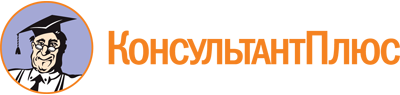 Закон Санкт-Петербурга от 27.06.2013 N 425-62
(ред. от 17.10.2022)
"О реализации молодежной политики в Санкт-Петербурге"
(принят ЗС СПб 26.06.2013)Документ предоставлен КонсультантПлюс

www.consultant.ru

Дата сохранения: 04.12.2022
 27 июня 2013 годаN 425-62Список изменяющих документов(в ред. Законов Санкт-Петербурга от 16.07.2021 N 355-79,от 17.10.2022 N 545-91)